Weather Variables and How we Measure ThemWeather stations – what they are and where to place themLabel the image of a weather station, which instrument do you think measures;Temperature (digital thermometer)Wind speed (Anemometer)Wind direction (Wind vane)Rainfall (via a rain gauge)2. Why do you think that the thermometers are kept within a slatted screen?3. Attempt the extension activities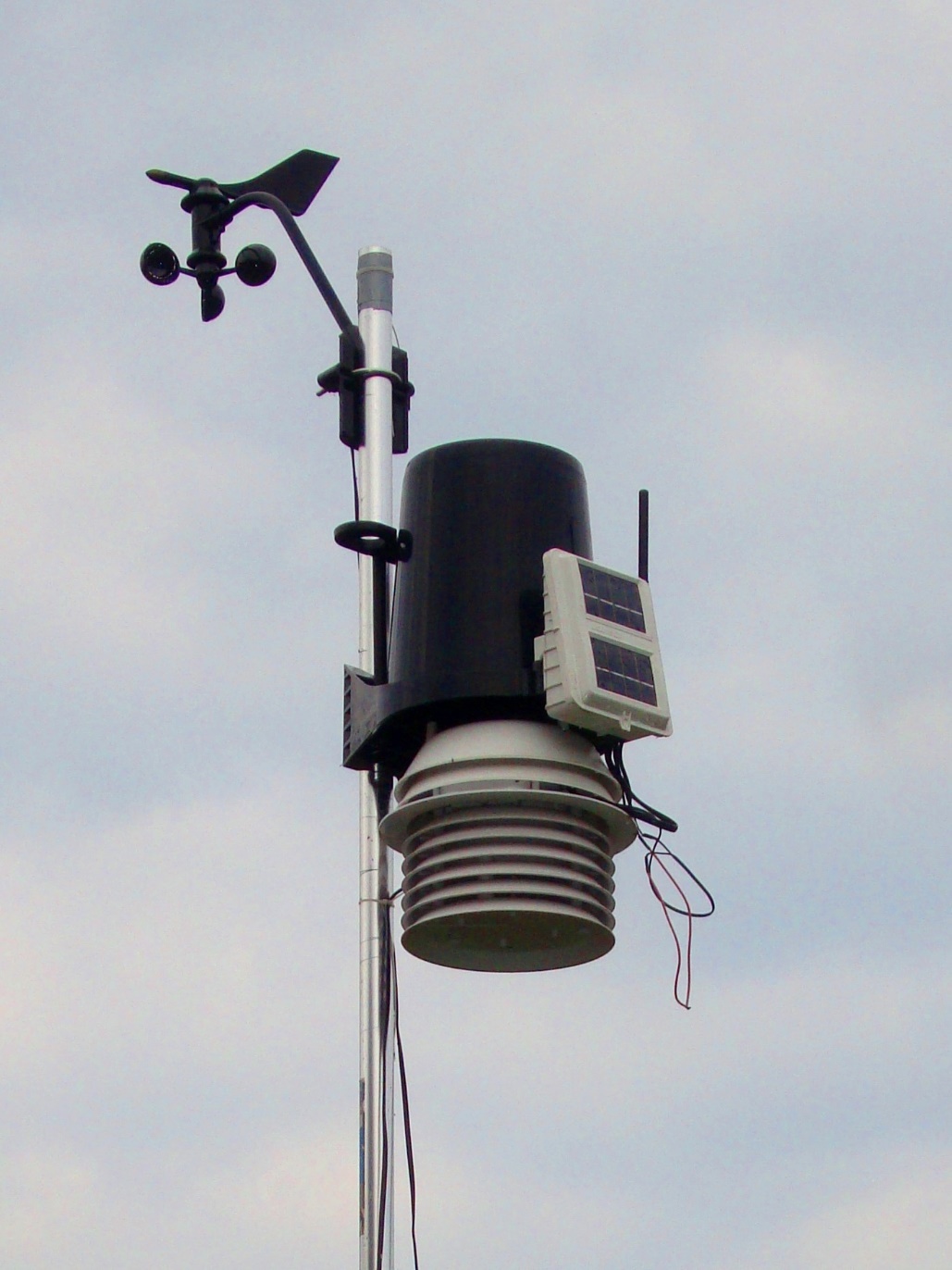 Where to place a weather stationWhere would you place a weather station at Reading University and why?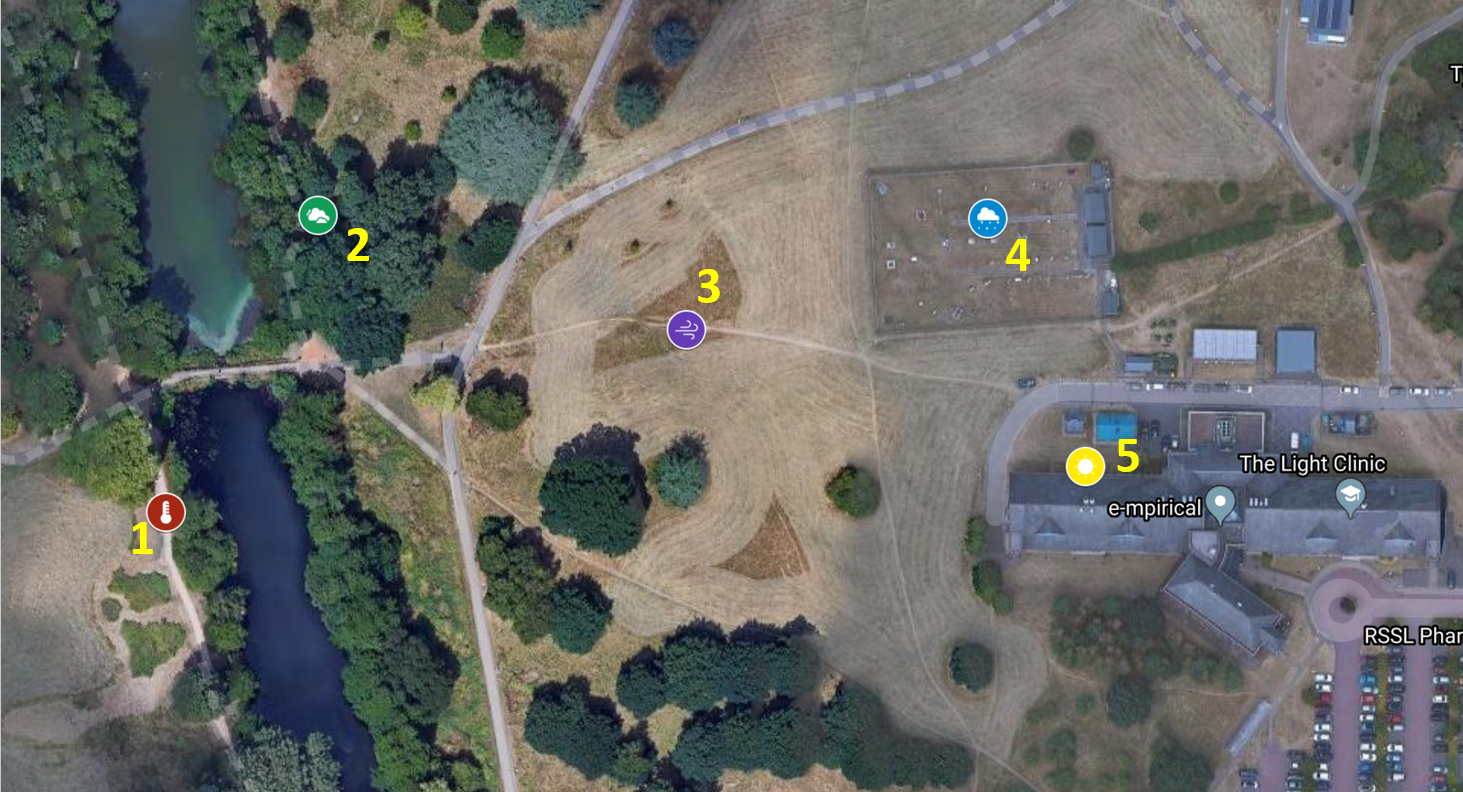 Image source: Google Maps with CNES / Airbus, Getmapping pls, Infoterra Ltd & Bluesky, Landsat / Copernicus, Maxar TechnologiesI have selected site			because																																																																Drawing isotherms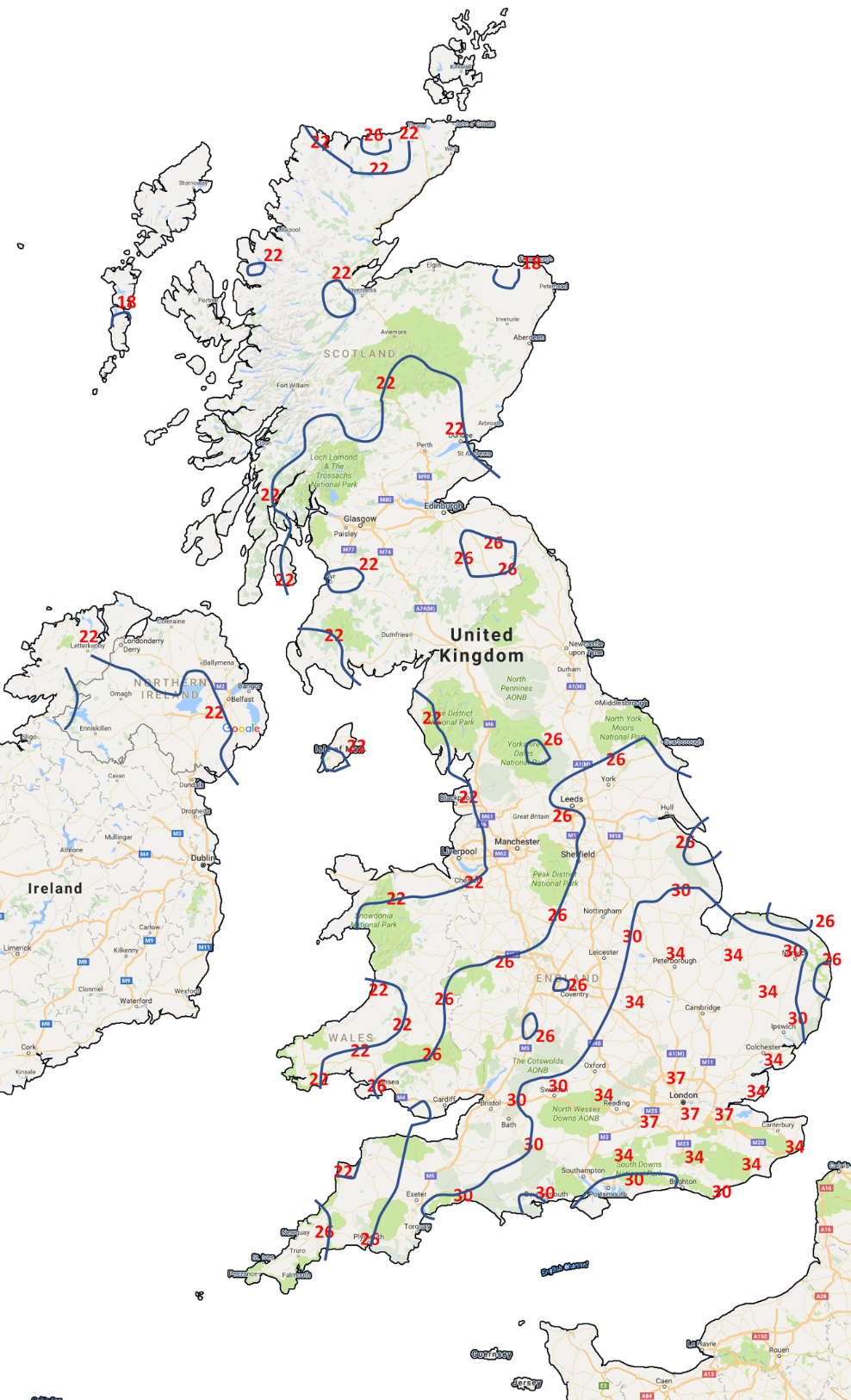 Complete the map by adding the 34°C and 37°C IsothermsDescribe your map – what does it show about temperatures in the UK? You can use the sentence starters below and place names to helpMy map shows me that…The hottest temperatures can be found….As you progress North…																																																																																																________________________________________________________________________________________________________________________________________________________________________Weather elementInstrumentUnitsImageAir pressureCloud coverPrecipitationTemperatureWind directionWind speedSiteLevel groundNo trees that influence measurementsNo buildings that influence measurementsIn a Frost Hollow?Close to water source which affects humidity measurement12345